Lycée ……….Année Scolaire             -  		Professeur Principal : ………………………….................Année Scolaire             -  			Professeur Principal : …………………………..............Année Scolaire             -  		Professeur Principal : ………………………….................Préparation  de  L’élèveÀ  la  période  de formation  en  entrepriseOBJECTIFSChaque période de formation en entreprise doit contribuer à l’acquisition et, ou à l’approfondissement de CAPACITES et de SAVOIR-FAIRE.Elle doit vous permettre :de compléter la formation dispensée au lycée,d’acquérir rapidité et dextérité gestuelle,d’utiliser les produits et les matériels professionnels performants de l’entreprise pour participer à l’organisation, la production culinaire, le service et la commercialisation,d’analyser les situations professionnelles réelles,de vous intégrer dans les diverses formes de production ou de service,d’apprécier les différents courants techniques et de dégager les principes technologiques essentiels.d’exécuter des tâches spécifiques à la profession,de vous évaluer dans le domaine professionnel. VOTRE ATTITUDEVous êtes en situation d’approfondissement, par conséquent, vous devez avoir l’esprit en éveil de façon permanente afin de mémoriser et d’assimiler des savoirs nouveaux nécessaires à votre formation.N’oubliez pas qu’en Bac Pro vous devez être acteur de votre P.F.E.Vous serez en situation professionnelle réelle : il faudra réagir comme tout membre de l’entreprise, en faisant preuve d’efficacité, de motivation, de bon sens, d’aptitude à communiquer et à organiser votre travail.Soyez curieux (se), informez-vous de tout… auprès de tous, dans le but de compléter, de concrétiser les divers sujets abordés en classe.Gardez avec vous un petit carnet et un stylo pour noter recettes, conseils, astuces et autres…Utilisez les produits et les matériels professionnels au maximum,Efforcez-vous à être attentif (tive), autonome et responsable quand il le faut,Soyez : Poli (e), courtois (e), aimable, discutez avec votre chef de service.Si vous avez un problème, ne vous fâchez pas, mais contactez votre tuteur pédagogique.Bon stage de la part de toute l’équipe pédagogique»POLE N° 1 Communication, démarche commerciale et relation clientèlePÔLE N°2 Organisation et services en restaurationPÔLE N° 3 Animation et gestion d’équipe en restaurationPÔLE N°4 Gestion des approvisionnements en restauration - Gestion d'exploitation en restaurationPÔLE N°4 Gestion des approvisionnements en restauration - Gestion d'exploitation en restaurationPÔLE N°5 Démarche qualité en restaurationATTESTATION DES PERIODES DE FORMATION EN ENTREPRISE  NOM ET PRENOM DE L’ELEVE : NOM : NOM : NOM : NOM : PHOTOPRENOM : PRENOM : PRENOM : PRENOM : PHOTODATE  de NAISSANCE :DATE  de NAISSANCE :DATE  de NAISSANCE :DATE  de NAISSANCE :PHOTOADRESSE PERSONNELLE :ADRESSE PERSONNELLE :TELEPHONE :TELEPHONE :TELEPHONE :NOM DES ENTREPRISES :NOM DES ENTREPRISES :NOM DES ENTREPRISES :NOM DES ENTREPRISES :NOM DES ENTREPRISES :NOMS DES PROFESSEURS D’ENSEIGNEMENT PROFESSIONNEL CHARGES DU SUIVI :NOMS DES PROFESSEURS D’ENSEIGNEMENT PROFESSIONNEL CHARGES DU SUIVI :NOMS DES PROFESSEURS D’ENSEIGNEMENT PROFESSIONNEL CHARGES DU SUIVI :NOMS DES PROFESSEURS D’ENSEIGNEMENT PROFESSIONNEL CHARGES DU SUIVI :NOMS DES PROFESSEURS D’ENSEIGNEMENT PROFESSIONNEL CHARGES DU SUIVI :2nde BAC PRO1ère BAC PRO1ère BAC PROTERMINALE BAC PROTERMINALE BAC PROEquipe pédagogiqueEquipe pédagogiqueEquipe pédagogiqueEquipe pédagogiqueEnseignement professionnelEnseignement professionnelEnseignement généralEnseignement généralSpécialitésProfesseursSpécialitésProfesseursEquipe pédagogiqueEquipe pédagogiqueEquipe pédagogiqueEquipe pédagogiqueEnseignement professionnelEnseignement professionnelEnseignement généralEnseignement généralSpécialitésProfesseursSpécialitésProfesseursEquipe pédagogiqueEquipe pédagogiqueEquipe pédagogiqueEquipe pédagogiqueEnseignement professionnelEnseignement professionnelEnseignement généralEnseignement généralSpécialitésProfesseursSpécialitésProfesseursNOM ÉLÈVE :NOM ÉLÈVE :NOM ÉLÈVE :Classe de SecondeClasse de SecondeClasse de SecondeClasse de SecondeClasse de SecondeClasse de SecondeClasse de SecondeClasse de SecondeClasse de PremièreClasse de PremièreClasse de PremièreClasse de PremièreClasse de PremièreClasse de PremièreClasse de PremièreClasse de PremièreClasse de TerminaleClasse de TerminaleClasse de TerminaleClasse de TerminaleClasse de TerminaleClasse de TerminaleClasse de TerminaleClasse de TerminaleSituations professionnellesCompétences  Situations professionnellesCompétences  1234GestionSciences appliquéesPFMP1PFMP21234GestionSciences appliquéesPFMP3PFMP41234GestionSciences appliquéesPFMP5PFMP6POLE N° 1
Communication, démarche commerciale et relation clientèleC1-1. - PRENDRE EN CHARGE la clientèleC1-1.1  Gérer les réservations individuelles et de groupePOLE N° 1
Communication, démarche commerciale et relation clientèleC1-1. - PRENDRE EN CHARGE la clientèleC1-1.2  Accueillir la clientèlePOLE N° 1
Communication, démarche commerciale et relation clientèleC1-1. - PRENDRE EN CHARGE la clientèleC1-1.3  Recueillir les besoins et les attentes de la clientèlePOLE N° 1
Communication, démarche commerciale et relation clientèleC1-1. - PRENDRE EN CHARGE la clientèleC1-1.4  Présenter les supports de ventePOLE N° 1
Communication, démarche commerciale et relation clientèleC1-1. - PRENDRE EN CHARGE la clientèleC1-1.5 Conseiller la clientèle, proposer une argumentation commercialePOLE N° 1
Communication, démarche commerciale et relation clientèleC1-1. - PRENDRE EN CHARGE la clientèleC1-1.6  Mesurer la satisfaction du client et fidéliser la clientèlePOLE N° 1
Communication, démarche commerciale et relation clientèleC1-1. - PRENDRE EN CHARGE la clientèleC1-1.7  Gérer les réclamations et les objections éventuellesPOLE N° 1
Communication, démarche commerciale et relation clientèleC1-1. - PRENDRE EN CHARGE la clientèleC1-1.8  Prendre congés du clientPOLE N° 1
Communication, démarche commerciale et relation clientèleC1-2. - ENTRETENIR des relations professionnellesC1-2.1  Communiquer avant le service avec les équipes (cuisine, bar, cave, réception…)POLE N° 1
Communication, démarche commerciale et relation clientèleC1-2. - ENTRETENIR des relations professionnellesC1-2.2  Communiquer en situation de service avec les équipesPOLE N° 1
Communication, démarche commerciale et relation clientèleC1-2. - ENTRETENIR des relations professionnellesC1-2.3  Communiquer au sein d'une équipe, de la structurePOLE N° 1
Communication, démarche commerciale et relation clientèleC1-2. - ENTRETENIR des relations professionnellesC1-2.4  Communiquer avec les fournisseurs, des tiersPOLE N° 1
Communication, démarche commerciale et relation clientèleC1-3. - VENDRE des prestationsC1-3.1  Valoriser les produitsPOLE N° 1
Communication, démarche commerciale et relation clientèleC1-3. - VENDRE des prestationsC1-3.2  Valoriser les espaces de ventePOLE N° 1
Communication, démarche commerciale et relation clientèleC1-3. - VENDRE des prestationsC1-3.3  Mettre en œuvre les techniques de vente des mets et des boissonsPOLE N° 1
Communication, démarche commerciale et relation clientèleC1-3. - VENDRE des prestationsC1-3.4  Proposer des accords mets-boissons ou boissons-metsPOLE N° 1
Communication, démarche commerciale et relation clientèleC1-3. - VENDRE des prestationsC1-3.5  Prendre une commandePOLE N° 1
Communication, démarche commerciale et relation clientèleC1-3. - VENDRE des prestationsC1-3.6  Favoriser la vente additionnelle, la vente à emporterPOLE N° 1
Communication, démarche commerciale et relation clientèleC1-3. - VENDRE des prestationsC1-3.7  Facturer et encaisserNOM ÉLÈVE :NOM ÉLÈVE :NOM ÉLÈVE :Classe de SecondeClasse de SecondeClasse de SecondeClasse de SecondeClasse de SecondeClasse de SecondeClasse de SecondeClasse de SecondeClasse de PremièreClasse de PremièreClasse de PremièreClasse de PremièreClasse de PremièreClasse de PremièreClasse de PremièreClasse de PremièreClasse de TerminaleClasse de TerminaleClasse de TerminaleClasse de TerminaleClasse de TerminaleClasse de TerminaleClasse de TerminaleClasse de TerminaleSituations professionnellesCompétences  Situations professionnellesCompétences  1234GestionSciences appliquéesPFMP1PFMP21234GestionSciences appliquéesPFMP3PFMP41234GestionSciences appliquéesPFMP5PFMP6PÔLE N°2Organisation et services en restaurationC2-1 - RÉALISER la mise en placeC2-1.1  Entretenir les locaux et les matérielsPÔLE N°2Organisation et services en restaurationC2-1 - RÉALISER la mise en placeC2-1.2  Organiser la mise en placePÔLE N°2Organisation et services en restaurationC2-1 - RÉALISER la mise en placeC2-1.3  Réaliser les différentes mises en placePÔLE N°2Organisation et services en restaurationC2-1 - RÉALISER la mise en placeC2-1.4  Contrôler les mises en placePÔLE N°2Organisation et services en restaurationC2-2 - GÉRER le serviceC2-2.1  Participer à l'organisation avec les autres servicesPÔLE N°2Organisation et services en restaurationC2-2 - GÉRER le serviceC2-2-2  Organiser et répartir les activités et les tâches avant, pendant et après le servicePÔLE N°2Organisation et services en restaurationC2-2 - GÉRER le serviceC2-2-3  Optimiser le servicePÔLE N°2Organisation et services en restaurationC2-3 - SERVIR des mets et des boissonsC2-3.1  Servir des metsPÔLE N°2Organisation et services en restaurationC2-3 - SERVIR des mets et des boissonsC2-3.2  Valoriser des metsPÔLE N°2Organisation et services en restaurationC2-3 - SERVIR des mets et des boissonsC2-3.3  Servir des boissonsNOM ÉLÈVE :NOM ÉLÈVE :NOM ÉLÈVE :Classe de SecondeClasse de SecondeClasse de SecondeClasse de SecondeClasse de SecondeClasse de SecondeClasse de SecondeClasse de SecondeClasse de PremièreClasse de PremièreClasse de PremièreClasse de PremièreClasse de PremièreClasse de PremièreClasse de PremièreClasse de PremièreClasse de TerminaleClasse de TerminaleClasse de TerminaleClasse de TerminaleClasse de TerminaleClasse de TerminaleClasse de TerminaleClasse de TerminaleSituations professionnelles CompétencesSituations professionnelles Compétences1234GestionSciences appliquéesPFMP1PFMP21234GestionSciences appliquéesPFMP3PFMP41234GestionSciences appliquéesPFMP5PFMP6PÔLE N° 3Animation et gestion d’équipe en restaurationC3-1. - ANIMER une équipeC3-1.1  Adopter et faire adopter une attitude et un comportement professionnelPÔLE N° 3Animation et gestion d’équipe en restaurationC3-1. - ANIMER une équipeC3-1.2  Appliquer et faire appliquer les plannings de service PÔLE N° 3Animation et gestion d’équipe en restaurationC3-1. - ANIMER une équipeC3-1.3  S’inscrire (et inscrire le personnel sous sa responsabilité) dans un principe de formation continue tout au long de la vie PÔLE N° 3Animation et gestion d’équipe en restaurationC3-2. - OPTIMISER les performances de l’équipeC3-1.4  Gérer les aléas de fonctionnement liés au personnel PÔLE N° 3Animation et gestion d’équipe en restaurationC3-2. - OPTIMISER les performances de l’équipeC3-2.1  Évaluer son travail et/ou celui de son équipePÔLE N° 3Animation et gestion d’équipe en restaurationC3-2. - OPTIMISER les performances de l’équipeC3-2.2  Analyser les écarts entre le prévisionnel et le réalisé avec l’aide de son supérieur hiérarchiquePÔLE N° 3Animation et gestion d’équipe en restaurationC3-2. - OPTIMISER les performances de l’équipeC3-2.3  Proposer et/ou mettre en œuvre les actions d’optimisation et/ou correctivesPÔLE N° 3Animation et gestion d’équipe en restaurationC3-3. - RENDRE COMPTE du suivi de son activité et de ses résultatsC3-3.1  Produire une synthèse écrite pour rendre compte de son activité et de ses résultatsPÔLE N° 3Animation et gestion d’équipe en restaurationC3-3. - RENDRE COMPTE du suivi de son activité et de ses résultatsC3-3.2  Présenter oralement la synthèseNOM ÉLÈVE :NOM ÉLÈVE :NOM ÉLÈVE :Classe de SecondeClasse de SecondeClasse de SecondeClasse de SecondeClasse de SecondeClasse de SecondeClasse de SecondeClasse de SecondeClasse de PremièreClasse de PremièreClasse de PremièreClasse de PremièreClasse de PremièreClasse de PremièreClasse de PremièreClasse de PremièreClasse de TerminaleClasse de TerminaleClasse de TerminaleClasse de TerminaleClasse de TerminaleClasse de TerminaleClasse de TerminaleClasse de TerminaleSituations professionnellesCompétencesSituations professionnellesCompétences1234GestionSciences appliquéesPFMP1PFMP21234GestionSciences appliquéesPFMP3PFMP41234GestionSciences appliquéesPFMP5PFMP6PÔLE N°4Gestion des approvisionnements en restaurationGestion d'exploitation en restaurationC4-1 - RECENSER LES BESOINS d'approvisionnementC4-1.1  Déterminer les besoins en consommables et en petits matériels en fonction de l’activité prévuePÔLE N°4Gestion des approvisionnements en restaurationGestion d'exploitation en restaurationC4-1 - RECENSER LES BESOINS d'approvisionnementC4-1.2  Participer à l'élaboration d'un cahier des chargesPÔLE N°4Gestion des approvisionnements en restaurationGestion d'exploitation en restaurationC4-1 - RECENSER LES BESOINS d'approvisionnementC4-1.3 Participer à la planification des commandes et des livraisonsPÔLE N°4Gestion des approvisionnements en restaurationGestion d'exploitation en restaurationC4-1 - RECENSER LES BESOINS d'approvisionnementC4-1.4  Renseigner les documents d’approvisionnementPÔLE N°4Gestion des approvisionnements en restaurationGestion d'exploitation en restaurationC4-2 - CONTRÔLER les mouvements de stocksC4-2.1  Réceptionner et contrôler les produits livrésPÔLE N°4Gestion des approvisionnements en restaurationGestion d'exploitation en restaurationC4-2 - CONTRÔLER les mouvements de stocksC4-2.2  Réaliser les opérations de déconditionnement et de conditionnementPÔLE N°4Gestion des approvisionnements en restaurationGestion d'exploitation en restaurationC4-2 - CONTRÔLER les mouvements de stocksC4-2.3  Stocker les produitsPÔLE N°4Gestion des approvisionnements en restaurationGestion d'exploitation en restaurationC4-2 - CONTRÔLER les mouvements de stocksC4-2.4  Mettre à jour les stocks en utilisant les documents et outils de gestion appropriésPÔLE N°4Gestion des approvisionnements en restaurationGestion d'exploitation en restaurationC4-2 - CONTRÔLER les mouvements de stocksC4-2.5  Réaliser un inventairePÔLE N°4Gestion des approvisionnements en restaurationGestion d'exploitation en restaurationC4-2 - CONTRÔLER les mouvements de stocksC4-2.6  Repérer et traiter les anomalies dans la gestion des stocks  et des matériels de stockageNOM ÉLÈVE :NOM ÉLÈVE :NOM ÉLÈVE :Classe de SecondeClasse de SecondeClasse de SecondeClasse de SecondeClasse de SecondeClasse de SecondeClasse de SecondeClasse de SecondeClasse de PremièreClasse de PremièreClasse de PremièreClasse de PremièreClasse de PremièreClasse de PremièreClasse de PremièreClasse de PremièreClasse de TerminaleClasse de TerminaleClasse de TerminaleClasse de TerminaleClasse de TerminaleClasse de TerminaleClasse de TerminaleClasse de TerminaleSituations professionnellesCompétencesSituations professionnellesCompétences1234GestionScience appliquéePFMP1PFMP21234GestionSciences appliquéesPFMP3PFMP41234GestionSciences appliquéesPFMP5PFMP6PÔLE N°4Gestion des approvisionnements en restaurationGestion d'exploitation en restaurationC4-3 - MAÎTRISER les coûtsC4-3.1 Participer à la régulation des consommations des denrées et des boissonsPÔLE N°4Gestion des approvisionnements en restaurationGestion d'exploitation en restaurationC4-3 - MAÎTRISER les coûtsC4-3.2 Améliorer la productivitéPÔLE N°4Gestion des approvisionnements en restaurationGestion d'exploitation en restaurationC4-3 - MAÎTRISER les coûtsC4-3.3  Contribuer à la maîtrise des frais généraux liés à l'activitéPÔLE N°4Gestion des approvisionnements en restaurationGestion d'exploitation en restaurationC4-3 - MAÎTRISER les coûtsC4-3.4  Calculer et analyser les écarts de coûts entre le prévisionnel et le réaliséPÔLE N°4Gestion des approvisionnements en restaurationGestion d'exploitation en restaurationC4-3 - MAÎTRISER les coûtsC4-3.5  Exploiter des outils de gestionPÔLE N°4Gestion des approvisionnements en restaurationGestion d'exploitation en restaurationC4-4 - ANALYSER les ventesC4-4.1  Contribuer à la fixation des prixPÔLE N°4Gestion des approvisionnements en restaurationGestion d'exploitation en restaurationC4-4 - ANALYSER les ventesC4-4.2  Suivre le chiffre d'affaires, la fréquentation, l'addition moyennePÔLE N°4Gestion des approvisionnements en restaurationGestion d'exploitation en restaurationC4-4 - ANALYSER les ventesC4-4.3  Mesurer la contribution des plats à la marge brutePÔLE N°4Gestion des approvisionnements en restaurationGestion d'exploitation en restaurationC4-4 - ANALYSER les ventesC4-4.4  Gérer les invendusPÔLE N°4Gestion des approvisionnements en restaurationGestion d'exploitation en restaurationC4-4 - ANALYSER les ventesC4-4.5  Mesurer la réaction face à l'offre "prix"PÔLE N°4Gestion des approvisionnements en restaurationGestion d'exploitation en restaurationC4-4 - ANALYSER les ventesC4-4.6  Mesurer et analyser les écarts de chiffre d’affaires entre le prévisionnel et le réaliséNOM ÉLÈVE :NOM ÉLÈVE :NOM ÉLÈVE :Classe de SecondeClasse de SecondeClasse de SecondeClasse de SecondeClasse de SecondeClasse de SecondeClasse de SecondeClasse de SecondeClasse de PremièreClasse de PremièreClasse de PremièreClasse de PremièreClasse de PremièreClasse de PremièreClasse de PremièreClasse de PremièreClasse de TerminaleClasse de TerminaleClasse de TerminaleClasse de TerminaleClasse de TerminaleClasse de TerminaleClasse de TerminaleClasse de TerminaleSituations professionnellesCompétencesSituations professionnellesCompétences1234GestionSciences appliquéesPFMP1PFMP21234GestionSciences appliquéesPFMP3PFMP41234GestionSciences appliquéesPFMP5PFMP6PÔLE N°5Démarche qualité en restaurationC5-1 - APPLIQUER la démarche qualitéC5-1.1  Être à l'écoute de la clientèlePÔLE N°5Démarche qualité en restaurationC5-1 - APPLIQUER la démarche qualitéC5-1.2  Respecter les dispositions réglementaires, les règles d’hygiène, de santé et de sécuritéPÔLE N°5Démarche qualité en restaurationC5-1 - APPLIQUER la démarche qualitéC5-1.3  Intégrer les dimensions liées à l’environnement et au développement durable dans sa pratique professionnellePÔLE N°5Démarche qualité en restaurationC5-1 - APPLIQUER la démarche qualitéC5-1.4  Appliquer des principes de nutrition et de diététiquePÔLE N°5Démarche qualité en restaurationC5-2 - MAINTENIR la qualité globaleC5-2.1  Contrôler la qualité sanitaire des matières premières et des productionsPÔLE N°5Démarche qualité en restaurationC5-2 - MAINTENIR la qualité globaleC5-2.2  Contrôler la qualité organoleptique des matières premières et des productionsPÔLE N°5Démarche qualité en restaurationC5-2 - MAINTENIR la qualité globaleC5-2.3  Contrôler la qualité marchande des matières premières et des productionsPÔLE N°5Démarche qualité en restaurationC5-2 - MAINTENIR la qualité globaleC5-2.4  Gérer les aléas liés aux défauts de qualité et de développementPÔLE N°5Démarche qualité en restaurationC5-2 - MAINTENIR la qualité globaleC5-2.5  S’inscrire dans une démarche de veille, de recherche et de développement (innovation, créativité…)BACCALAUREAT PROFESSIONNEL RESTAURATIONAnnées scolaires :  -   -  LYCEE……PERIODE D’OBSERVATION ET DE POSITIONNEMENT N°1Du_______________________ au ________________________Nom de l’entreprise : __________________________________Nom et fonction du tuteur : ____________________________Signature du tuteur et cachet de l’entreprisePERIODE D’OBSERVATION ET DE POSITIONNEMENT N°1Du_______________________ au ________________________Nom de l’entreprise : __________________________________Nom et fonction du tuteur : ____________________________PERIODE DE FORMATION N°2Du_______________________ au ________________________Nom de l’entreprise : __________________________________Nom et fonction du tuteur : ____________________________PERIODE DE FORMATION N°3Du_______________________ au ________________________Nom de l’entreprise : __________________________________Nom et fonction du tuteur : ____________________________PERIODE DE FORMATION N°4Du_______________________ au ________________________Nom de l’entreprise : __________________________________Nom et fonction du tuteur : ____________________________PERIODE DE FORMATION N°5Du_______________________ au ________________________Nom de l’entreprise : __________________________________Nom et fonction du tuteur : ____________________________PERIODE DE FORMATION N°6Du_______________________ au ________________________Nom de l’entreprise : __________________________________Nom et fonction du tuteur : ____________________________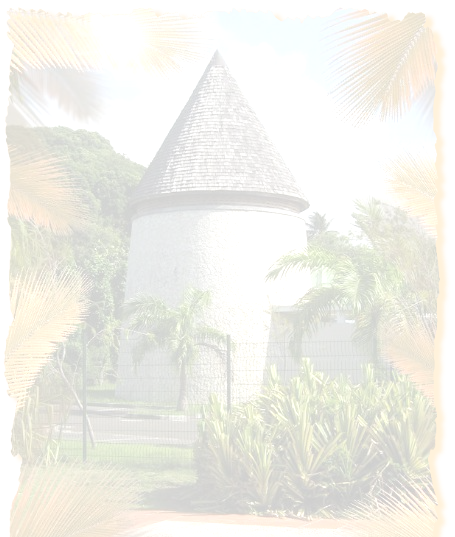 